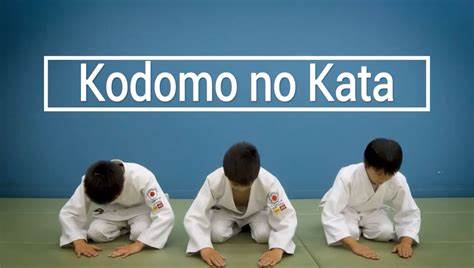 kodomo no kata - Otsing (bing.com)	Bingi videodKodomo no kata 1(ichi)		4:06 minKodomo no kata 2(ni)		4:57 minKodomo no kata 3(san)		4:40 minKodomo no kata 4(yon)		4:04 minKodomo no kata 5(go)		4:31 minKodomo no kata 6 (roku(	4:16 minKodomo no kata 7 (nana)	4:12 minKodomo no kata 1 (ichi)		4:06 minRitsureiZareiMae-mawari-ukemi (üle põlvituses partneri püsti tõusuga)Uchi-mata /Ashi-waza/		(paigalt ja liikumiselt)Harai-goshi /Goshi-waza/	(paigalt ja liikumiselt)Ippon-seoi-nage /Te-waza/	(ko-uchi-gari pettega ja üleminekuga kinnihoidmistesse)Hon-kesa-gatame > Ushiro-kesa-gatame > Yoko-shiho-gatame > Kami-shiho gatameZareiRitsureiKodomo no kata 2 (ni)		4:57 minRitsureiZareiMae-ukemi	(seisust)Mae-mawari-ukemi	(seisust, liikumiselt, püsti tõusuga)O-uchi-gari	(paigalt ja liikumiselt)Ko-uchi-gari	(paigalt ja liikumiselt)O-soto-gari	(kiigutamine ja heide lõpuni)O-uchi-gari > Ko-uchi-gari	(kombinatsioon)O-soto-gari > Yoko-shiho-gatame > Kata-katameZareiRitsureiKodomo no kata 3 (san)		4:40 minRitsureiZareiMae-ukemi	(põlvitusest)Mae-mawari-ukemi	(madalast asendist ja seisust püsti tõusuga)Mae-mawari-sabaki	(partneri selga võtmine)Ushiro-mawari-sabaki	(-„-)Tai-sabaki	(liikumiselt)Sasae-tsurikomi-ashi	(liikumiselt)Ippon-seoi-nage	(poolikult)Tsuri-komi-goshi	(poolikult)Sasae-tsurikomi-ashi > Kesa-gatame	(väljamineku üritus)ZareiRitsureiKodomo no kata 4 (yon)		4:04 minRitsureiZareiUshiro-ukemi	(seisust, ette ja taha liikumiselt)Yoko-ukemi	(seisust, liikumiselt)Mae-mawari-ukemi	(põlvitusest, külili lamangusse)Mae-sabaki	(ilma kontaktita)Ushiro-sabaki	(ilma kontaktita)Mae-mawari-sabaki (kontaktita)Ushiro-mawari-sabaki (kontaktitaKuzushi		(liikumiselt)Hiza-guruma	(paigalt)Tai-otoshi	(paigalt)O-goshi		(paigalt, poolikult)ZareiRitsureiKodomo no kata 5 (go)		4:31 minRitsureiZareiUshiro-ukemi	(seisust)Yoko-ukemi	(paigalt, seisust)Kumi-kataUgoki-kataKuzushi		(paigalt)De-ashi-barai	(paigalt)Uki-otoshiUki-goshi	(poolikult)ZareiRitsureiKodomo no kata 6 (roku)	4:16 minRitsureiZareiUshiro-ukemi	(istest ja kükist)Yoko-ukemi	(kükist)Mae-mawari-ukemi	(üle põlvituses partneri)Mae-mawari sabaki	(kontaktita)Ushiro-mawari-sabaki	(kontaktita)Ayumi-ashiTsugi-ashi	(küljele ja ringi)Hiza-guruma	(põlvitusest)Tai-otoshi	(põlvitusest))ZareiRitsureiKodomo no kata 7 (nana)	4:12 minRitsureiZareiUshiro-ukemi	(selili lamangust ja istest)Outen-ukemi	(põlvitusest)Mae-sabaki	(kontaktita)Ushiro-sabaki	(kontaktita)Ayumi-ashiTsugi-ashi	(küljele)Mae-sabaki	(heitega, uke põlvituses)Ushiro-sabaki	(heitega, uke põlvituses)=ZareiRitsurei